Declaraţia 3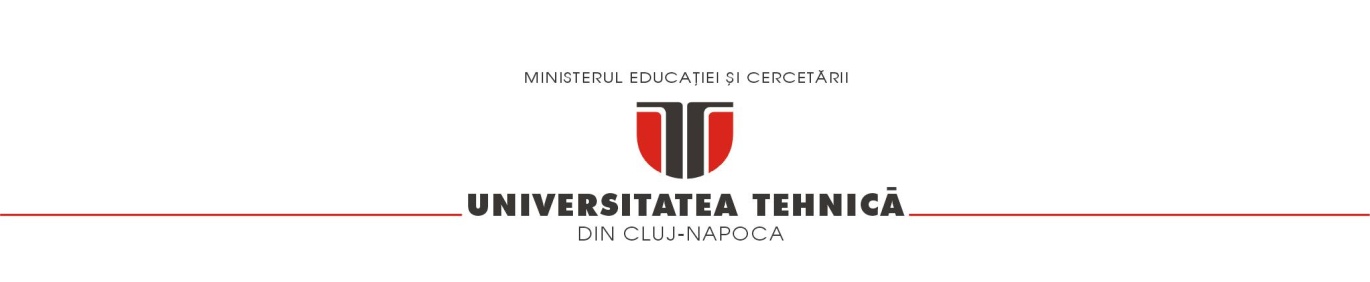 DECLARATIE	Subsemnatul/a _________________________________ doctorand al Universitătii Tehnice din Cluj-Napoca, înmatriculat la doctorat în anul ______, declar pe proprie răspundere că: în cazul în care voi fi selectionat în grupul tintă voi accepta modificările la Contractul de studii încheiat cu IOSUD-UTCN prin semnarea unui Act AditionalCu stimă,	 _________________________(nume, prenume, semnatură)Data ________________________